Are you a parent or carer of a disabled child or child with additional support needs?Do you want to: Improve your knowledge of your rights Increase your ability to self-advocate?Learn how to make a complaint if your rights aren’t met?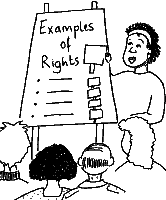 …and would you like to: meet new people?increase your confidence?in a relaxed and friendly atmosphere……then come along to our workshop!Where and When?Know Your Rights Workshop 10.30am – 1.30pm, Tuesday 23rd August 2016Training Suite Norton Park Conference Centre, Albion Road, Edinburgh EH7 5QY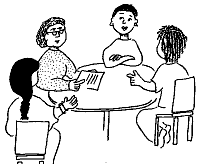 At this workshop we’ll cover: where, when and how to get support where to go for support/advocacy with accessing benefits and services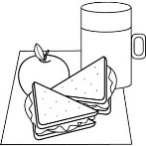 To find out more and to book, contact: 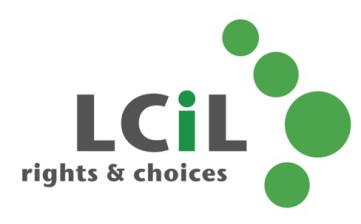 Emma Wynack at LCiL on 0131 475 2554 or email emma.wynack@lothiancil.org.uk